Infoblad Trefpuntkerk Broek op Langedijk        zondag 22 mei 2022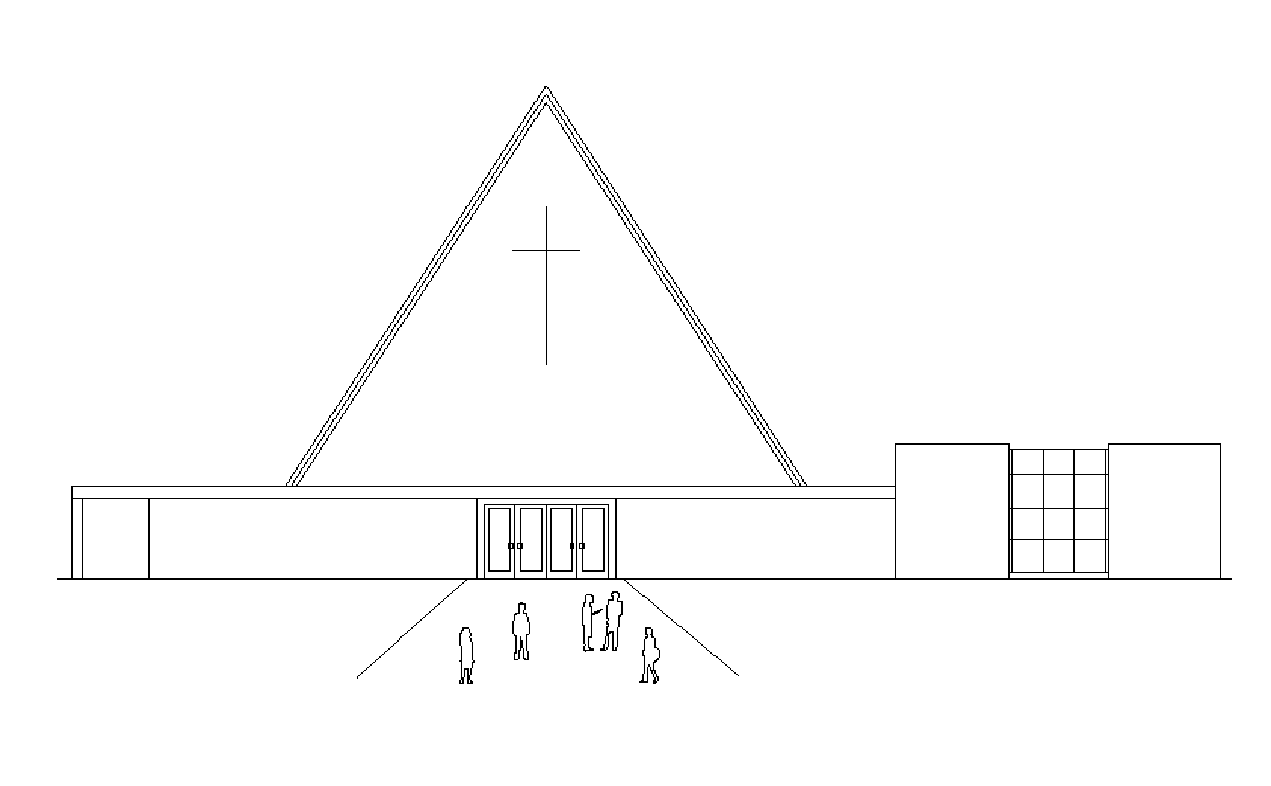 Jaargang 28, nr 21  					                                 Geluid: Arjen van der VeldenVoorganger: ds. B.Santema                   HHW                    Camera: Cor Kooy                                   Muzikale begeleiding: Jan van der Kamp                          Beamer: Henk de GraafOuderling van dienst:  Rieneke Bak                                   Koster:  Kees Slot                                            Kindernevendienst: kleuren in de kerk                             Lector:  Rieneke Bak   I.v.m. de Privacywet is het van belang dat u zich realiseert dat vanuit deze kerk beeld en geluid worden uitgezonden via Kerkomroep.nl. De uitzendingen zijn ten behoeve van de mensen thuis die niet in de kerk aanwezig kunnen zijn.----------------------------------------------------------------------------------------------------------------------------------------------------VOORBEREIDINGzingen Lied 273 vs.1,2, Loof God, die zegent al wat leeft  StilteBemoediging en groetDe gemeente gaat zittenVoorbereidingsgebedZingen Lied 273, 4 Loof God, want Hij spreekt onze taal….Kyriegebed:V.: Laten wij de Heer om ontferming aanroepen voor de nood van de wereld en zijn naam prijzen, want zijn barmhartigheid heeft geen einde.V: Heer wij vragen U ontferm U over de wereld……Daarom roepen wij…..Gemeente spreekt: Heer ontferm UGloriaLezing Psalm 57 : 8-10Zingen lied 885 vs.1 en 2DIENST VAN HET WOORDGebed voor de opening van de schriftenLezing OT  Genesis 4 : 1-16Zingen  lied  828 vs.1,2,3    stem als een zee van mensenLezing NT   1 Johannes 3 : 11-14Zingen lied  858 vs.1,2,3,4   Vernieuw in ons, o GodPREEKDIENST VAN GEBEDEN EN GAVENZingen Lied 272 vs.1,3,4   Wij zoeken in uw huis uw aangezicht, o HereGebeden, stil gebed, Het onze VaderCollectezingen slotlied   657 vs.1, 4  Zolang wij ademhalen…Wegzending en Zegen                      Zingen  Amen --------------------------------------------------------------------------------------------------------------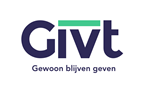 Collecte PKN, Missionair WerkKenmerkend voor pioniersplekken van de Protestantse Kerk in Nederland is dat zij aansluiting zoeken bij de leefwereld van de bezoekers door het evangelie te delen op een manier die bij hen past. Zo hebben kinderen bij pioniersplek Het Badhuis in Zwijndrecht hun eigen plek. Bij de kidsclub en BadhuisForYouth is er alle ruimte voor gezelligheid, leuke activiteiten en goede gesprekken. De Protestantse Kerk ondersteunt het werk van deze nieuwe vormen van kerk zijn door heel Nederland.De tweede collecte is bestemd voor de kerk en wordt ook van harte aanbevolen!Voor de gasten in ons midden: Na de dienst kunt u doneren in de collectezakken bij de uitgang.Bloemengroet: deze week voor fam. Tinus en Aly Vader-Terpstra, ’t Vennetje 8 te St. Pancras.Veel dank voor de goede zorgen die pastor Aly aan onze gemeenteleden geeft.Hemelvaartsdag:  ds. W. Venema in de Koogerkerk Volgende week: da. L. van Nagelkerke uit BreezandWoensdagmorgen is Contactmorgen.Iedereen is van harte uitgenodigd op de woensdagmorgen bij Breek in de Week van 10-11.30 u, om zo elkaar te ontmoeten in het Trefpunt. Voor vragen of vervoer: Kees Slot 06-53212444